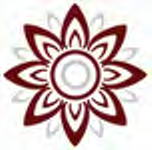 Опросный лист    ФИО Другие / прошлые имена/фамилииСемейное положениеИнформация о прошлых поездках в Японию: даты, продолжительностьНазвание отеля (или иного места пребывания) в ЯпонииПолный фактический адрес проживания в РФМобильный / городской телефон